Pictures and Poetry May 2020. Journeys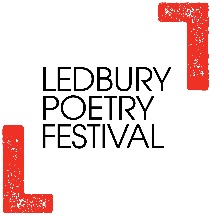 Poetry inspired by the workshopThe Last of England by Christine Hopcutt
I chose to write about this painting as I was fascinated by the facial expressions of the couple in the front of the picture, a mixture of apprehension and expectation.Today we are leaving England
Sailing far away to start life anew
To a land filled with promise, sunshine and freedom
A new beginning for us, our baby, for our familyToday we are leaving England
Can’t tear our eyes away from the horizon
Reaching out for one last glimpse of the cliffs
Before the view of land is lost foreverToday we are leaving England
We shall never return to these shores
No more greyness, drizzle, constraints
New experience awaits us in our chosen landToday we are leaving England
Leaving our old privileged life behind
Looking forward to new fresh excitement
New country, new people, new living, new hope.We’re going for Gold! by PS
This is inspired by the painting The Last of England, as it was painted in 1855 in the height of the gold rush in Australia
We’re going for gold!
Wrap up our souls with
the baby with the books.
Bundled and tossed, heaved
on a broiling sea,
Backs turned from home,
cabbages leading us forwards.
We’re going for gold, our lives born anew.Fallen Ones by David Winbow
The picture chosen was Abundant Splendor, by Jerri Finch, it reminded me so much of a statue in Funchal of a man suspended by chains, called the Fallen Angel, dedicated to the workers on the vertiginous levadas, which have supplied water to the crops for hundreds of years, the high-rise builders, and the bridge builders in the step gorges, who have died. Very poignant, few societies choose to remember such people.
Remember the Chained man, in the hot Madeira sun,
Reminder of levada builders, bridge makers-
forgotten fallen ones,
the unremembered.Remember the crawling woman in Kampala,
holding out her baby in the hot sun.
Black flies, beseeching eyes,
the unforgotten.Remember the airman climbing thin air
thinking he could touch the face of God-
knowing life was short, and fierce and hot.
The unsurpassed.Remember the evasions, the time lost,
the polishing of haloes as the world dies
the balancing of wealth against the life of others,
the unforgiven.Warm up exercise words in names; Divi by David Winbow
Divi, what’s that? Not a question to ask in the Co-op, obviously, or Ena in the hairnet will tell you , at length, and life is possibly too short for that, and too precious.
A Divi, if Lovejoy were to be believed- and that would be a leap of faith- is one who by some magical impulse can sense the presence of a valuable antique
A Divi? Well there’s divination, not necessarily of the divine, as you will find if you take to water divining, although the feeling of something outside of you moving the rods you are holding is perhaps a bit spooky. Although I can do it, I still don’t fully believe it works. Being manipulated by some force outside of yourself, over which you have no control is a bit odd, maybe I should ask Dominic C about it.Happy Birthday Owen an acrostic poem by Jenny Ridout. The words that are formed from his name are in italics.
Own the room my son, on your big dino day.
Whoop, whoop, you’re a whipper snapper of five.
Enjoy eating you whopper, hill like cake,
Nanna made for her nipper  grandson.Propel yourself into the party games.
Holdout your arms for pass the parcel.
I‘ll use my windpipe to up the volume.
Loud and proud we’ll sing to you.
Lower you first, then up for the bumps.
In our back garden, just out of town,
Pillow pile awaits you in the tent.Ride around in your go-kart.
Intrude our neighbours’ peace.
Dine on pizza and chips for a change.
Out of lock down, we’ll party.
Untie ribbons and unwrap presents.
Throw coloured paper into a pile.